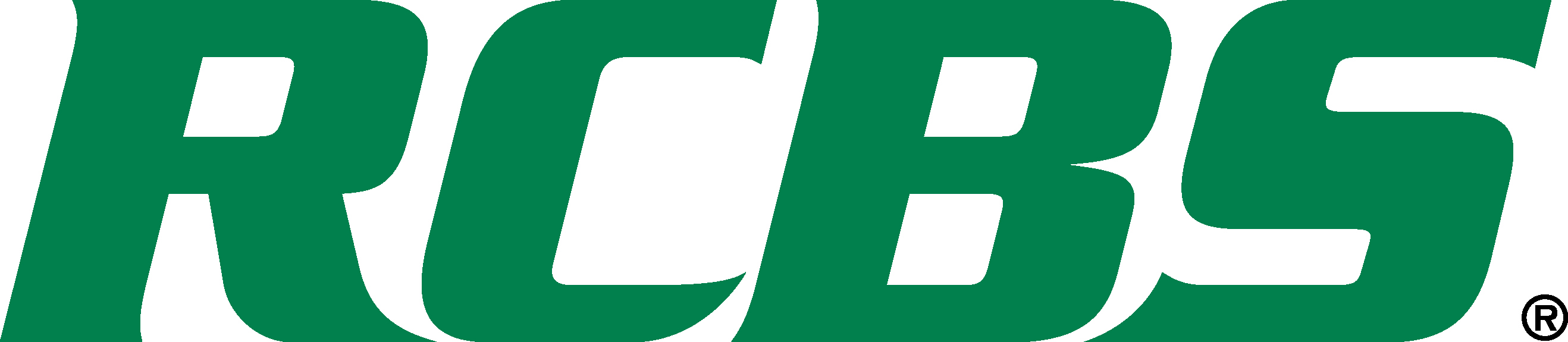  Contact: Jake EdsonCommunications ManagerOutdoor Products	(763) 323-3865FOR IMMEDIATE RELEASE 		 		    E-mail: pressroom@vistaoutdoor.comRCBS Announces New Reloading Products for 2017 RCBS Will Unveil New Case Prep and Powder Measure Tools at SHOT Show 2017OVERLAND PARK, Kansas – January 13, 2017 – RCBS, the leading manufacturer of ammunition reloading equipment for rifles and pistols, will launch several new products to dealers at booth 14551 at the 2017 Shooting Hunting and Outdoor Trade (SHOT) Show in Las Vegas, January 17 to 20.The new RCBS ChargeMaster Lite packs unparalleled powder-measuring accuracy in a compact package. The one-piece unit features an LCD touchscreen display that ensures accurate data input. The hopper holds nearly a pound of smokeless powder,and can dispense anywhere between 2 to 300 grains with a +/-0.1-grain accuracy. The ChargeMaster Lite is an effective, accurate powder-measuring tool. Featuring  120/240 switching power supply, the ChargeMaster Lite is EU/UK/AUS compliant, includes a cleaning brush and two calibration/check weights and has an MSRP of $299.99.Bright, ready-to-load brass is ready in minutes with the new RCBS Vibratory Case Polisher. It shines up to 14 pounds of brass/media at one time with aggressive vibrating action. A quiet motor powers the cleaner, and a sifting lid helps separate brass from debris. Quality handloads start with quality brass, and the Vibratory Case Polisher delivers.The new RCBS Ultrasonic Case Cleaner-2 includes significant changes from the previous model. The Ultrasonic Case Cleaner-2 is nearly 100 percent larger. The 6.3-quart capacity is twice as big, with a second ceramic heater and transducer to better clean brass cases and firearm parts. The LED is easily programmable, and the timer can be set for up to 30 minutes of continuous cleaning. The Ultrasonic Case Cleaner-2 delivers clean brass in a short amount of time. It comes in a 120 VAC model with an MSRP of $399.95 or a 240 VAC model that is EU/UK/AUS compliant with a $429.95 MSRP.RCBS, a brand of Vista Outdoor, is the leading manufacturer of ammunition reloading equipment for rifles and pistols, offering reloading equipment throughout the world. For more information, please visit www.RCBS.com. About Vista OutdoorVista Outdoor is a leading global designer, manufacturer and marketer of consumer products in the growing outdoor sports and recreation markets. The company operates in two segments, Shooting Sports and Outdoor Products, and has a portfolio of well-recognized brands that provides consumers with a wide range of performance-driven, high-quality and innovative products for individual outdoor recreational pursuits. Vista Outdoor products are sold at leading retailers and distributors across North America and worldwide. Vista Outdoor is headquartered in Utah and has manufacturing operations and facilities in 13 U.S. States, Canada, Mexico and Puerto Rico along with international customer service, sales and sourcing operations in Asia, Australia, Canada, Europe and New Zealand. For news and information, visit www.vistaoutdoor.com or follow us on Twitter @VistaOutdoorInc and Facebook at www.facebook.com/vistaoutdoor.###